ВЕЛИКДЕНСКИ ВЪЛНЕНИЯСветли и благословени празници от Група „Бонбони”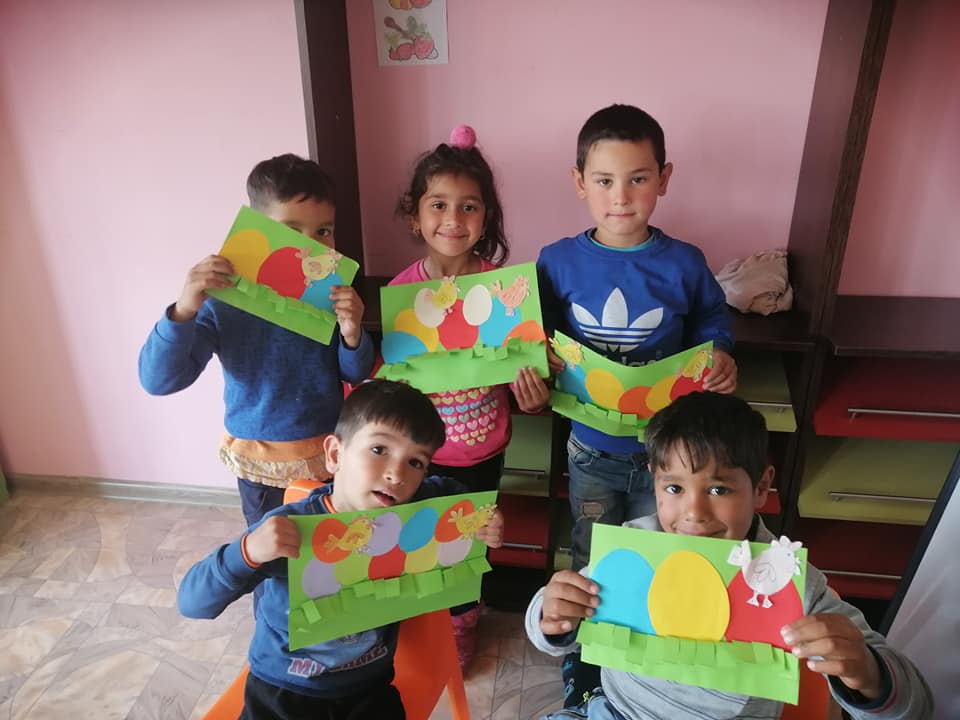 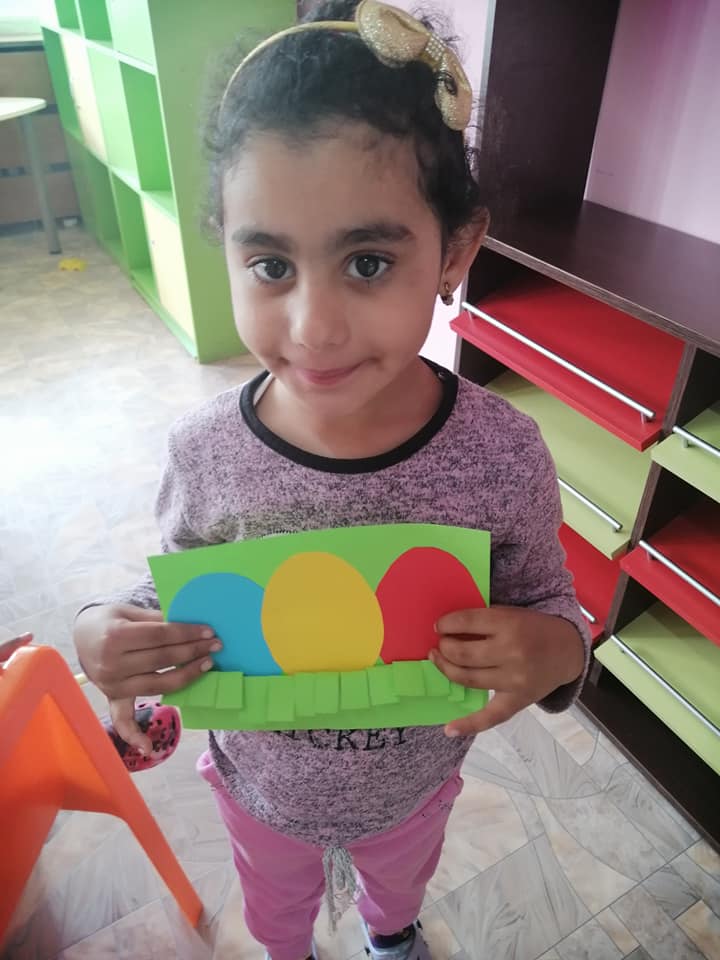 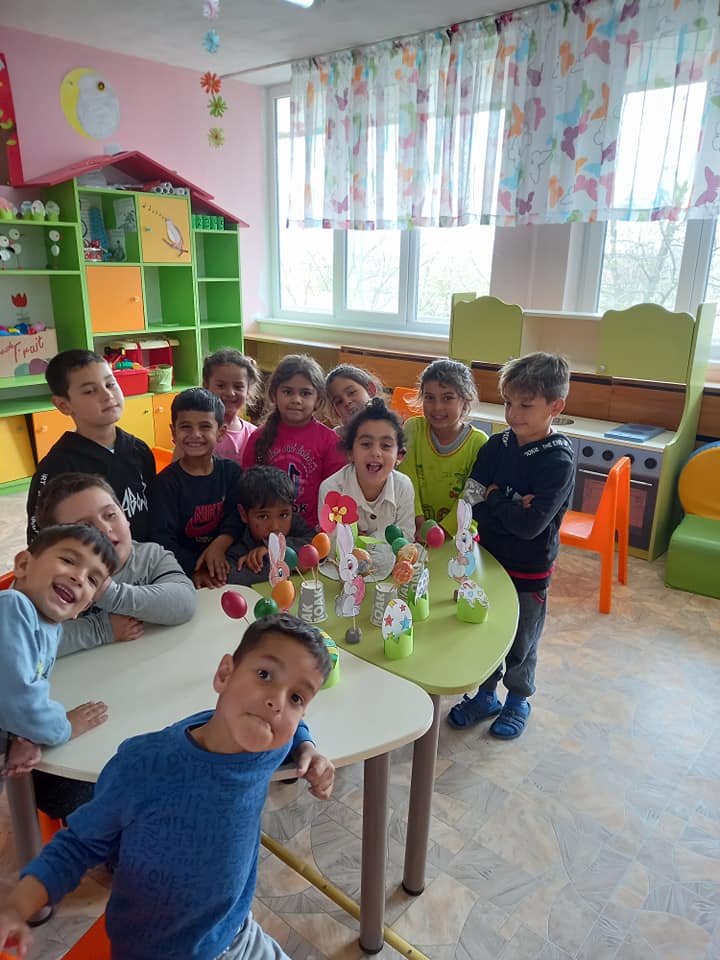 